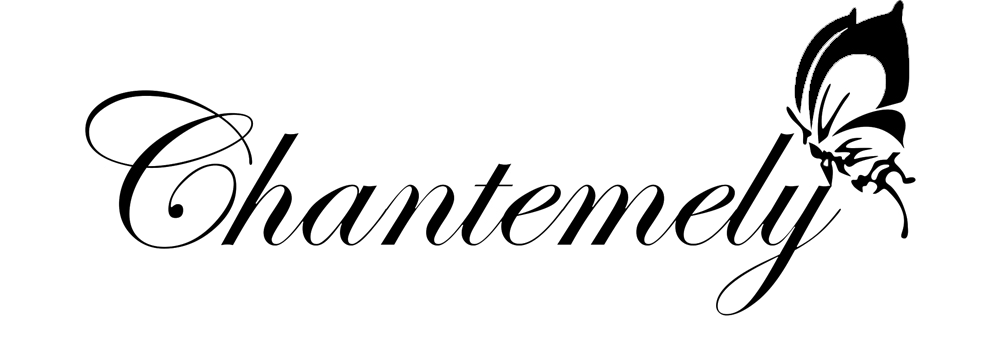 Производители нижнего белья и купальников«Мы создаем, чтобы Вы были безупречны»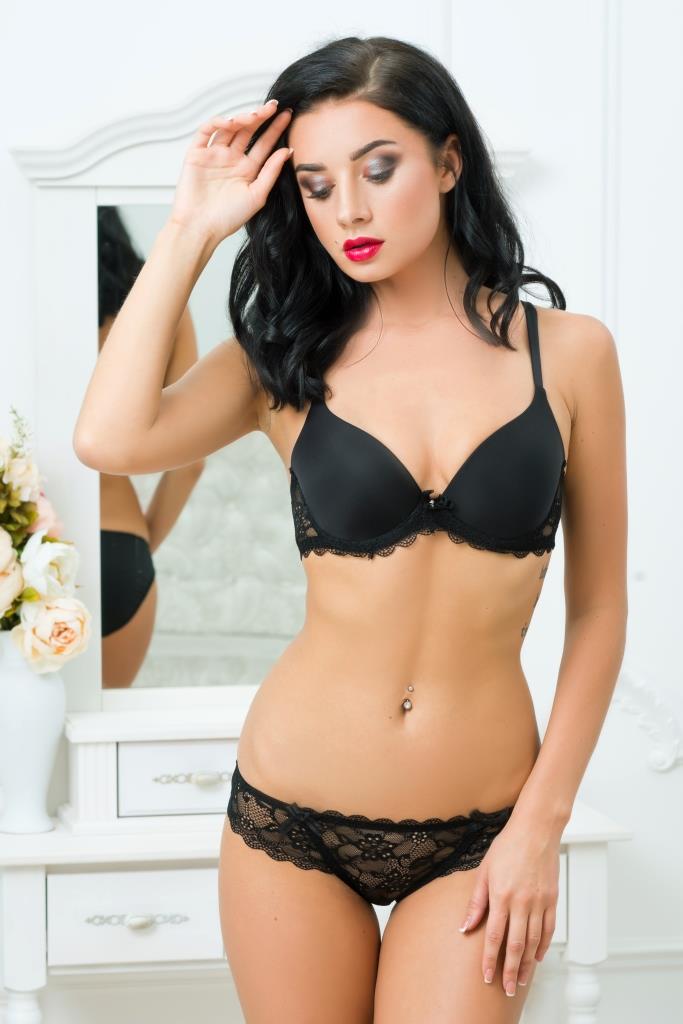 «Chantemely» (Шантэмели) -  торговая марка женского корсетного белья начинает свое существование с 2009г. Собственниками ТМ «Chantemely» являются предприниматели из России, поэтому и учитываются все особенности строения фигуры Российских женщин и девушек. Отшивается наше белье на одной из крупнейших фабрик на территории КНР. TM «Chantemely» ориентирована изначально на девушек и женщин с объёмами от 70го до 85го на чашку «B»/ «С», но в 2014 году наша компания, разработала коллекцию для девушек и женщин с с  объемами от 80го до 100го/D, Е. В 2016 году мы решили порадовать   миниатюрных леди  и ввели в нашу коллекцию также чашку «А».Наши модели:Практичные и удобные;Красивые и вдохновляющие;Сексуальные и в то же время сдержанные;Придающие уверенность в себе;Это секретное оружие для любой девушки.Преимущества работы с нами:Это индивидуальный подход к каждому клиенту;Это гибкая система скидок, которую мы подбираем исходя из индивидуальных потребностей;Это работа над ошибками и стремление к улучшению поставленных задач;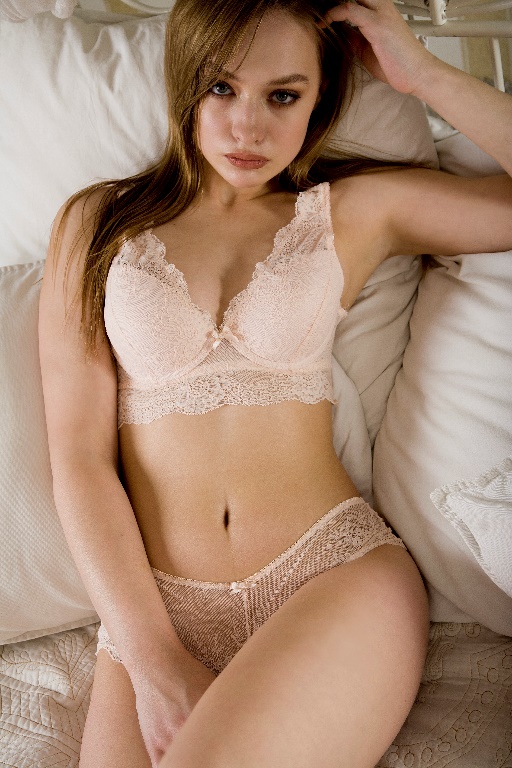 Немного об ассортименте:Женское корсетное белье:Коллекция обновляется два раза в год – Весна-Лето и Осень-Зима. В них представлены Fashion и Базовые модели: чашки с Push-Up и без Push-Up, со съемными вкладышами и бретелями, формованные чашки, чашки «полупоролон», дублированные чашки, «балконет», чашки из дышащих тканей, бюсты с поддерживающей цельной спинкой, чашки бесшовные, чашки со скрытой костью, «халтеры», «бескостные» модели, бесшовные бюсты, «полубюстье, бюсты для кормящих.трусики слипы, стринги, танго, бразилиана, бразилиана-стринги, панти, а так же бесшовные трусики и трусики из хлопчато-бумажной ткани. Купальники:Так же в нашем ассортименте присутствует огромный выбор купальников: пляжные, спортивные, мужские плавки, пляжная одежда в виде туник и парео. Размерный ряд от 40-го до 60-го Разнообразные модели: слитные, монокини, танкини, раздельные с завышенными плавками, плавки бразилиана и многое другое. И что самое важное, приобрести купальники Вы можете у нас круглый год!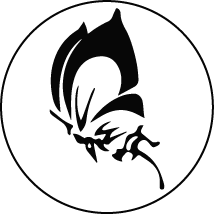 Белье, сделанное Вами и для Вас! 